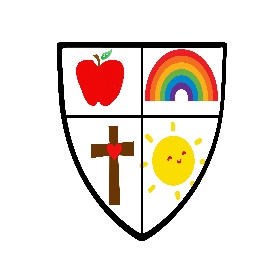 Family Participation Program agreementI understand that 20 hours in our Family Participation Program per family is required to be completed within each school year (September-August). I understand it is our responsibility to sign up on the volunteer clip board that we plan to participate in to verify donations or hours worked. I further understand that if my family is unable to complete the 20 Family Participation hours within the school year, a fee of $10.00 per uncompleted hour will be charged to my account and payable by the end of August, or last day of enrollment. I have read and understand my obligation and commitment for the Family Participation Program.Signature_________________ _______________  date____________